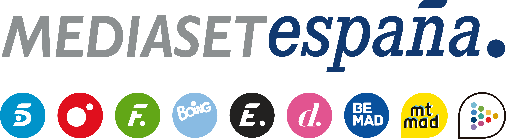 Madrid, 22 de enero de 2024Una emocionante sorpresa para Asraf por su cumpleaños, doble salvación y el estreno de la ‘curva de la vida’, en ‘GH DÚO’En la cuarta gala que Telecinco emite este martes (22:50h), los concursantes podrán ver juntos imágenes de su convivencia con material inédito del duro enfrentamiento de anoche entre Ivana y Marc y especial atención al acercamiento entre Lucía y Manuel.La salvación de dos de los cinco nominados -Finito, Keroseno, Lucía, Manuel y Mayka-; el estreno de la ‘curva de la vida’, en la que uno de los protagonistas compartirá los hitos más destacados de su trayectoria vital; y la celebración del cumpleaños de Asraf con una emocionante sorpresa para el concursante, centrarán buena parte de la atención de la cuarta gala del reality show, que Ion Aramendi conducirá en Telecinco este martes 23 de enero (22:50 horas).Además, los concursantes volverán a reunirse en el plató para ver y analizar las imágenes más recientes de su convivencia, entre las que destaca el material inédito del gran enfrentamiento vivido anoche por Ivana y Marc, los avances en el acercamiento y la sintonía cada vez mayor entre Lucía y Manuel y la situación de soledad por la que atraviesa la participante argentina tras la expulsión de su pareja en el concurso, Luca. Por otro lado, se presentará la nueva prueba semanal en la que los habitantes de la casa van a sufrir una ‘invasión’ alienígena que les va a deparar más de un susto.Lo que suceda durante la gala será comentado, entre otros, por el exparticipante Luca Onestini y los colaboradores Belén Rodríguez, Nagore Robles, Alexia Rivas, Marta Peñate, Kiko Jiménez, María Jesús Ruiz y Luis Rollán.